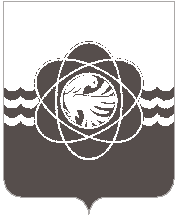 П О С Т А Н О В Л Е Н И Еот 26.02.2020   № 194О внесении изменений в постановление Администрации муниципального образования «город Десногорск» Смоленской области от 30.12.2013 № 1207 «Об утверждении муниципальной программы «Создание условий для эффективного управления муниципальным образованием «город Десногорск» Смоленской области» Руководствуясь постановлением Администрации муниципального образования «город Десногорск» Смоленской области от 09.12.2014 № 1443  «Об утверждении порядка принятия решения о разработке муниципальных программ муниципального образования «город Десногорск» Смоленской области, их формирования и реализации» и в целях реализации мероприятий муниципальной программыАдминистрация муниципального образования «город Десногорск» Смоленской области постановляет:Внести в постановление Администрации муниципального образования «город Десногорск» Смоленской области от 30.12.2013 № 1207 «Об утверждении муниципальной программы «Создание условий для эффективного управления муниципальным образованием «город Десногорск» Смоленской области» (в ред. от 29.01.2014 № 96, от 31.07.2014 № 946, от 25.11.2014 № 1389, от 23.12.2014 № 1513, от 31.12.2014 № 1545, от 31.12.2014 № 1562, от 20.07.2015 № 772, от 29.07.2015               № 809, от 14.10.2015 № 1109, от 03.12.2015 № 1341, от 25.12.2015 № 1457,                      от 26.02.2016 № 180, от 29.02.2016 № 185, от 15.03.2016 № 36, от 01.07.2016 № 714, от 23.09.2016 № 1011, от 29.12.2016 № 1429, от 22.02.2017 № 176, от 17.05.2017              № 450, от 09.08.2017 № 800, от 20.09.2017 № 166, от 01.11.2017 № 1089,                       от 28.11.2017 № 1193, от 02.03.2018 № 220, от 24.10.2018 № 897, от 25.12.2018                 № 1140, от 28.02.2019 № 208, от 27.05.2019 № 560, от 17.12.2019 № 1414) следующие изменения:1.1. Муниципальную программу «Создание условий  для эффективного управления муниципальным образованием «город Десногорск» Смоленской области» изложить в новой редакции (приложение). 2. Отделу информационных технологий и связи с общественностью            (Н.В. Барханоева) разместить настоящее постановление на официальном сайте Администрации муниципального образования «город Десногорск» Смоленской области в сети «Интернет».3. Ответственным за внесение изменений на портале ГАС Управление (размещение в течение 30 календарных дней) назначить начальника отдела, главного бухгалтера отдела бухгалтерского учета Администрации муниципального образования «город Десногорск» Смоленской области Т.Н. Кирьянову.4. Контроль исполнения настоящего постановления возложить на отдел бухгалтерского учета Администрации муниципального образования «город Десногорск» Смоленской области (Т.Н. Кирьянова).Глава муниципального образования «город Десногорск» Смоленской области                              		            А.Н. Шубин